( كيف تكتبين تقرير مبادرة تطوعية ) ختام برامج الملتقى العلمي الثالث بكلية التربية بالدلم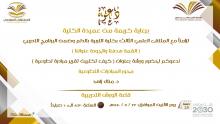 (كيف تكتبين تقرير مبادرة تطوعية)اختتم البرنامج التدريبي والتأهيلي للملتقى العلمي الثالث (القمة هدفنا والجودة عنواننا) والمعد للطالبات المشاركات بالملتقى لهذا العام بورشة عمل بعنوان (كيف تكتبين تقرير مبادرة تطوعية) للدكتورة: منال زاهداليوم الاثنين الموافق : 22 / 5 /1440هـ وذلك في قاعة الورش التدريبية بالكلية، وبذلك تنتهي سلسلة البرامج التأهيلية والتي ابتدأت بسيناريو وحوار الملتقى العلمي الثالث في 24 / 3 وانتهت اليوم بهذه الورشة  سائلين المولى لطالباتنا المشاركات التوفيق والتفوق 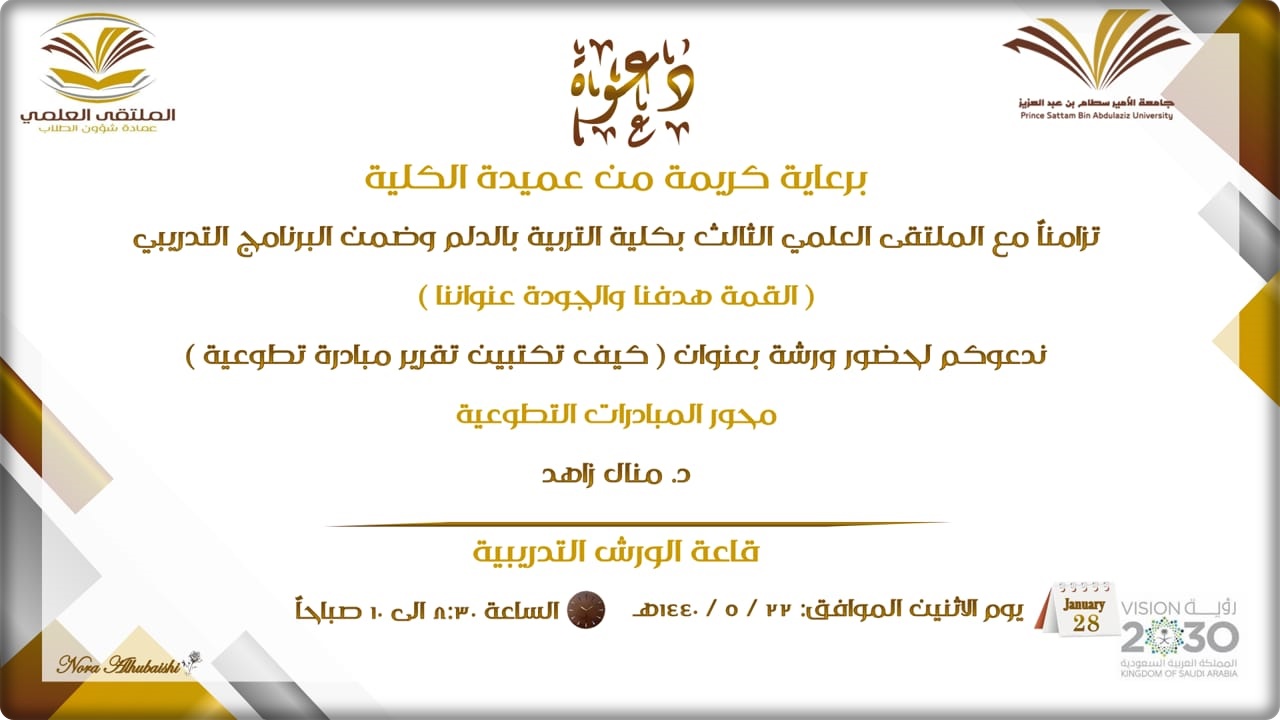 